<Cidade>, <Data><Nome e Assinatura do Candidato>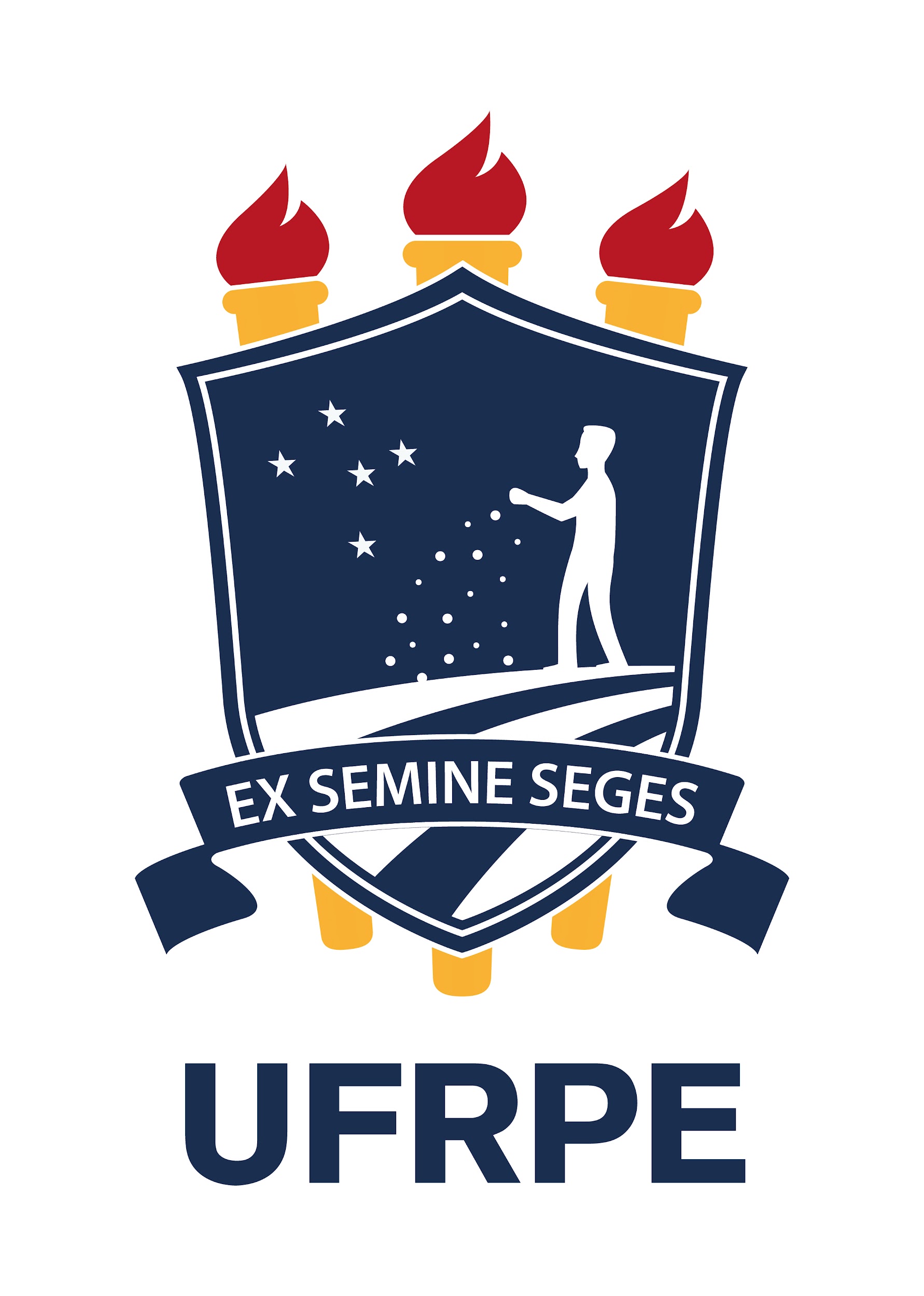 UNIVERSIDADE FEDERAL RURAL DE PERNAMBUCOCHAMADA 01/2022 - IPÊ/PRPG - SELEÇÃO DE CANDIDATOS DA UFRPE AOS PRÊMIOS DA FUNDAÇÃO BUNGE 2022FICHA DE INSCRIÇÃOCandidato ao Prêmio da Fundação BUNGE (Vida e Obra; ou Juventude - até 35 anos de idade no ano da indicação, nascidos após 01/jan/1986):Área da Premiação (Ciências Agrárias: Crédito de carbono e agricultura regenerativa; ou Ciências Exatas e Tecnológicas: Inteligência artificial e o uso das águas e do solo)Vínculo à UFRPE (nome do Departamento Acadêmico, Unidade Acadêmica ou Programa de Pós-graduação):Nome completo:CPF:Nome em citações bibliográficas:Sexo (Masculino/Feminino):Data de Nascimento (dd/mm/aaaa):Nacionalidade (País de nascimento):Naturalidade (Cidade e Estado):Endereço Completo: Telefones residencial e/ou celular: E-mail: Link para o currículo Lattes:Link de acesso à dissertação de mestrado ou tese de doutorado (repositório de teses e dissertações), obrigatório para os candidatos ao Prêmio Fundação BUNGE Juventude: Características e especificidades da vida e obra do candidato na área da premiação que justifique a indicação ao prêmio (até 2000 caracteres):Formação Acadêmica e Titulação (até 2000 caracteres):Vínculo Profissional Atual (até 2000 caracteres):Principais atividades exercidas (até 2000 caracteres):Prêmios e Títulos (até 2000 caracteres):Produções (livros, periódicos, artigos, exposições etc.) (até 2000 caracteres):Participa  da formação de novas gerações (SIM ou NÃO):Orientações concluídas (dissertação de mestrado / tese de doutorado) (não obrigatório para os candidatos ao prêmio da categoria Juventude) (até 2000 caracteres):Outras informações que julgue relevante para a premiação (até 2000 caracteres):